Application Number(Office Use Only)Mini Pupillage Application Form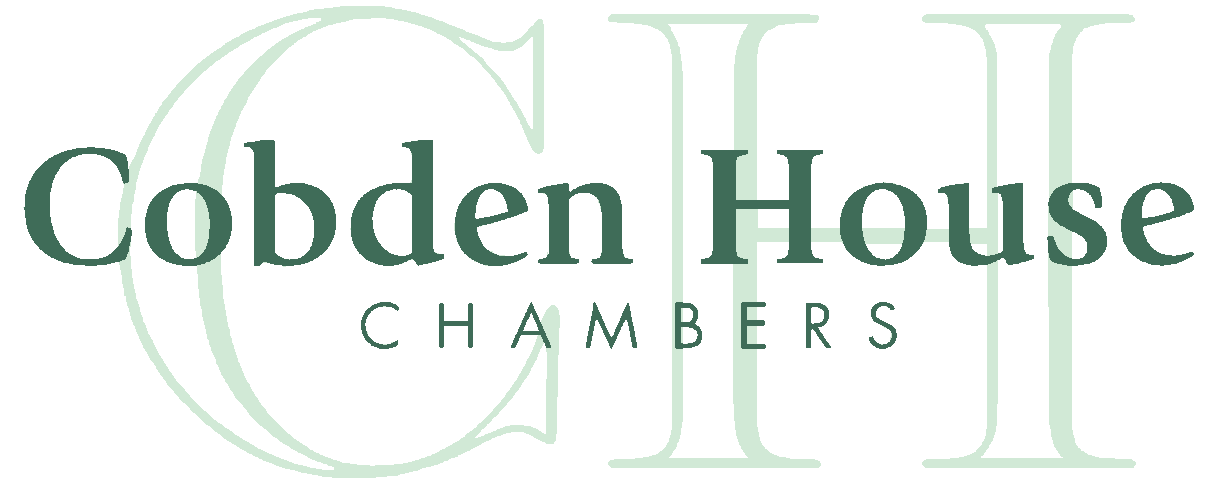 You should ensure that you have read all the attached information before you complete this form.If there is insufficient space in any part of the form to set out relevant information please use a supplementary sheet clearly indicating which section the additional information relates to.This front sheet will be detached from the rest of your application before it is read, and will not be seen by the decision maker.  This is to ensure anonymity and equality of opportunity when applications are assessed. Full name: ___________________________________________________________Home phone number: _____________   Mobile telephone number: ______________Gender: Male / Female                             Date of Birth: _________________________Do you consider yourself disabled?  Yes / NoPlease state the academic stage that you have reached (e.g. KS5, Second year Law undergraduate etc…):___________________________________________________Brief Employment HistoryPlease include any voluntary work or work placements, except mini-pupillages and marshalling.Mini-PupillagesHas a Member of Cobden House Chambers or a member of staff suggested that you apply for Mini-Pupillage?  Yes/NoIf ‘Yes’ please give brief details including the name of the person making the recommendation:________________________________________________________________________Do you have any other connection with Cobden House Chambers?  Yes/NoIf ‘Yes’ please give brief details:________________________________________________________________________Have you had a previous mini-pupillage at Cobden House Chambers?  Yes / NoIf so, when did you visit Chambers? ___________________________Personal InformationPlease set out anything else about yourself that you want us to consider as part of your applicationPlease set out your preferences if you are interested in seeing a particular area(s) of practice (e.g. Crime, Personal Injury, Chancery etc..) Please set out your preferred dates for a 3 day Mini-PupillageCorrespondence Address:________________________________________________________________________________________________________________________________________________________________________________email address:____________________________________________Ethnic Origin: (please tick)Ethnic Origin: (please tick)Ethnic Origin: (please tick)Ethnic Origin: (please tick)Ethnic Origin: (please tick)Ethnic Origin: (please tick)Ethnic Origin: (please tick)Ethnic Origin: (please tick)Ethnic Origin: (please tick)WhiteBlack CaribbeanBlack AfricanIndianPakistaniBangladeshiChineseOther (please state origin)I would prefer not to state 